From another cultureFemale protagonist Non-white protagonist Environmental / issues / awarenessTopic (current)Non FictionPicture bookGeneral Texts Archaic LanguageNon-Linear Time SequencesNarratively ComplexSymbolic TextResistant TextY1The GruffaloHow to Wash a Wooly MammothTraction ManToys in Space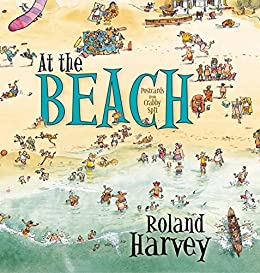 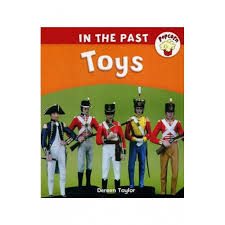 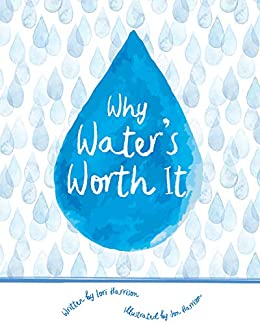 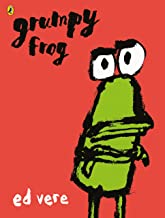 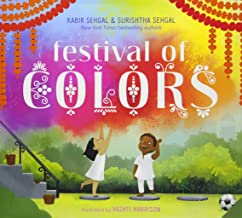 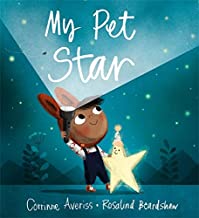 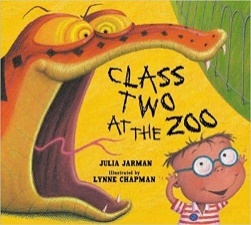 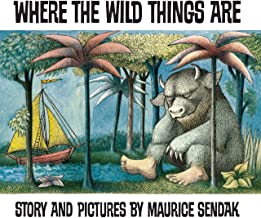 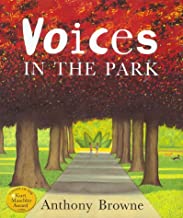 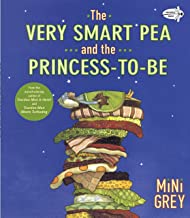 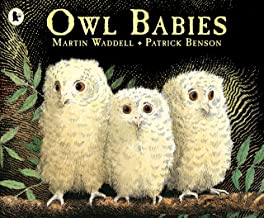 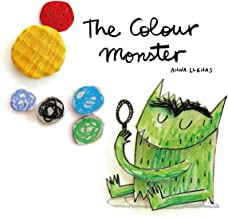 Topic (current)Non FictionPicture bookGeneral Texts Archaic LanguageNon-Linear Time SequencesNarratively ComplexSymbolic TextResistant TextY2Jack and the BeanstalkMan on the MoonGrandma BirdFlotsamToby and the Great Fire of London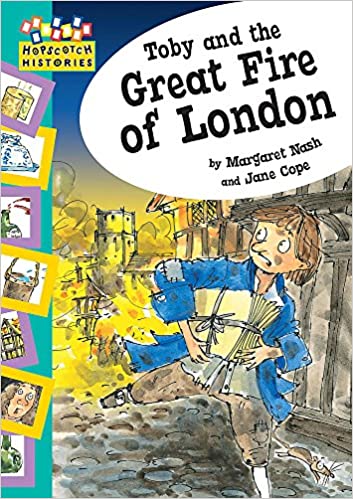 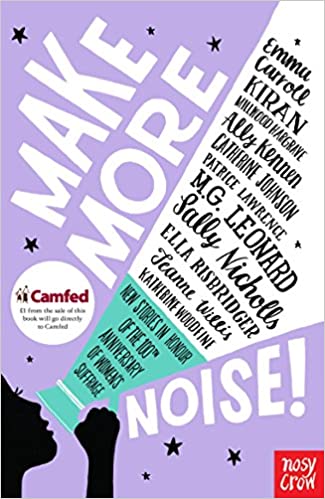 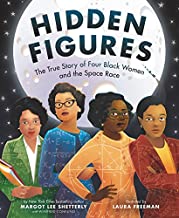 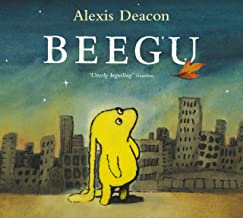 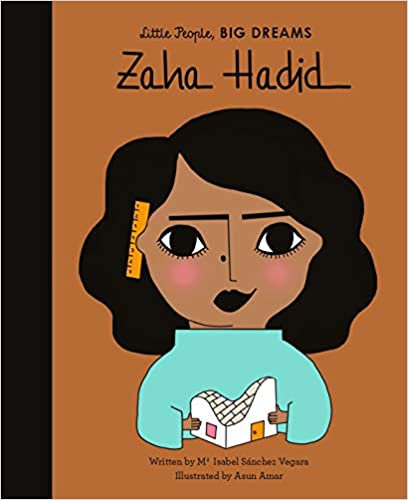 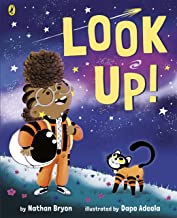 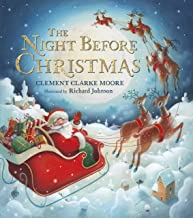 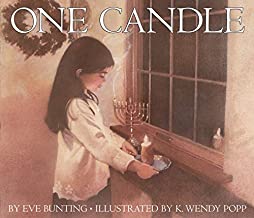 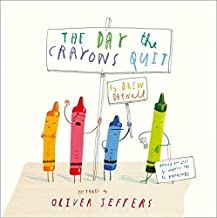 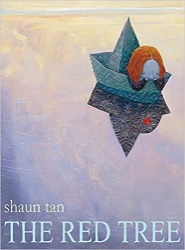 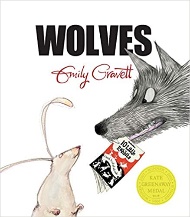 Topic (current)Non FictionPicture bookGeneral Texts Archaic LanguageNon-Linear Time SequencesNarratively ComplexSymbolic TextResistant TextYear 3Stone Age BoyOne Plastic BagThe Magic Paintbrush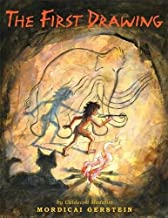 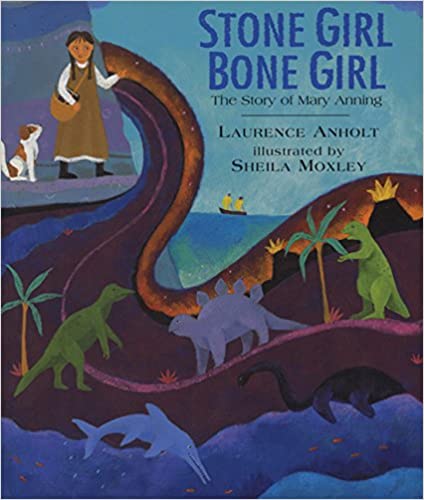 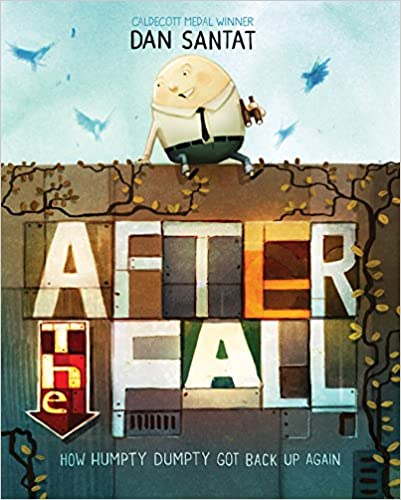 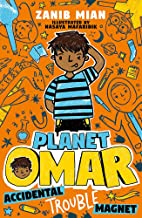 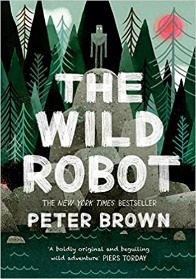 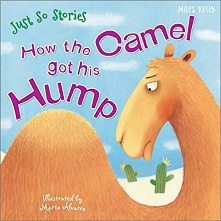 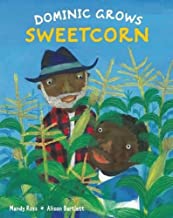 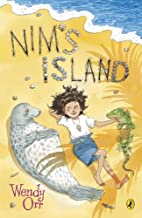 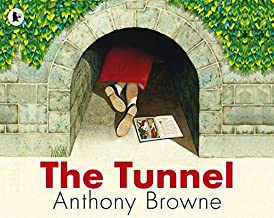 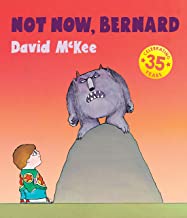 Topic (current)Non FictionPicture bookGeneral Texts Archaic LanguageNon-Linear Time SequencesNarratively ComplexSymbolic TextResistant TextYear 4The Great Kapok TreeStreet ChildSon of the Circus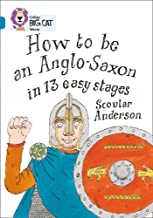 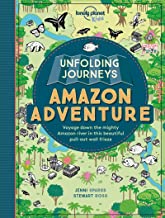 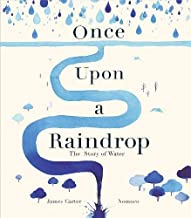 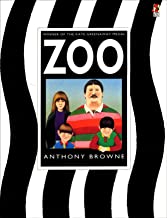 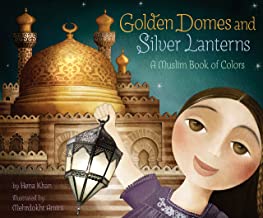 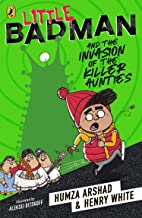 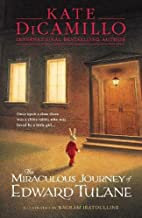 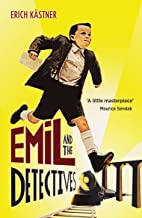 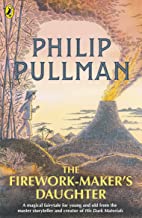 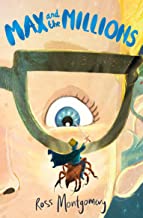 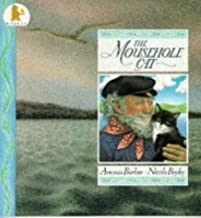 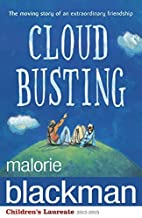 Topic (current)Non FictionPicture bookGeneral Texts Archaic LanguageNon-Linear Time SequencesNarratively ComplexSymbolic TextResistant TextYear 5The Iron Man?Stay Where You Are and then LeaveClean Getaway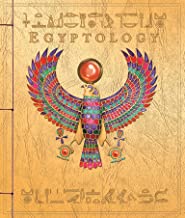 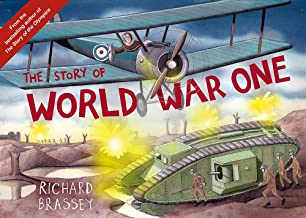 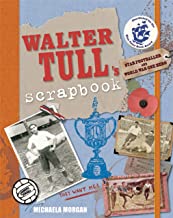 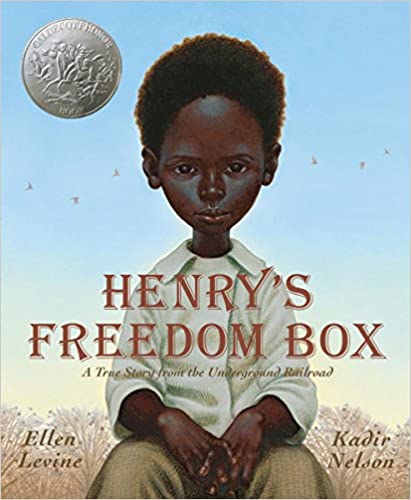 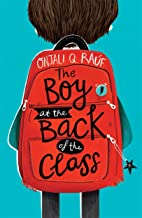 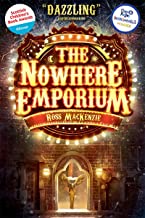 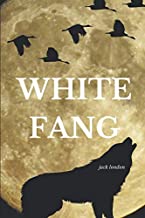 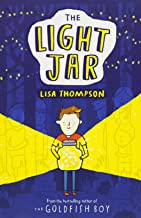 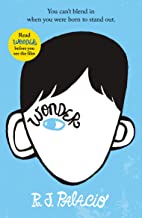 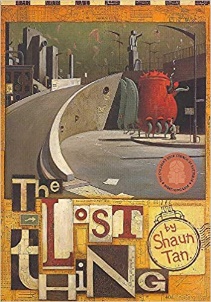 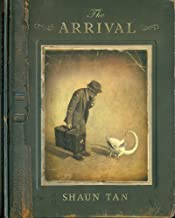 Topic (current)Non FictionPicture bookGeneral Texts Archaic LanguageNon-Linear Time SequencesNarratively ComplexSymbolic TextResistant TextYear 6FrankensteinLetters from the LighthouseFloodlandRose Blanche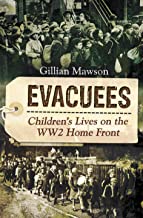 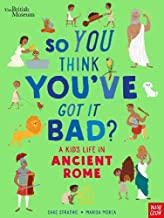 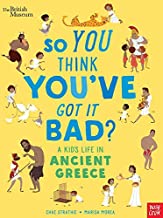 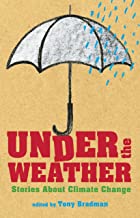 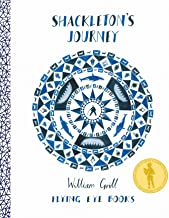 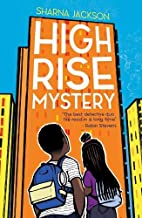 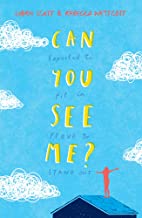 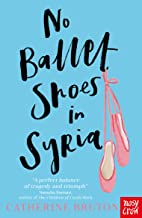 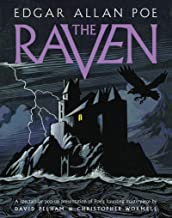 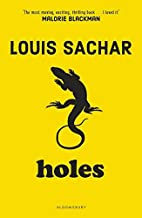 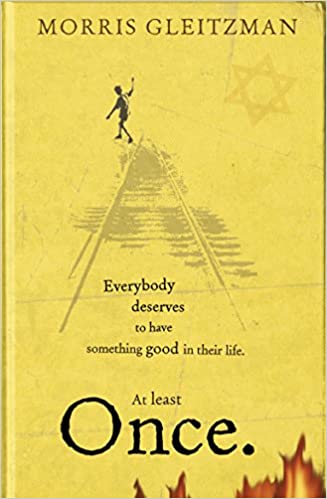 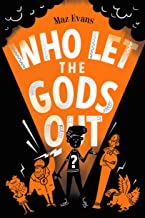 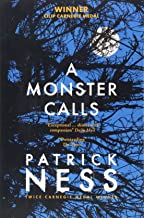 